Questions about the collection and privacy of your information should be directed to:[PRIVACY OFFICER’S NAME] [DIRECT CONTACT INFORMATION]Your health information is collected and protected under Alberta’s Health Information ActWe respect your confidentiality and privacy. Your information is collected, used, disclosed and protected according to the provisions of provincial and federal legislation.Your health information is collected by your physician and their team in accordance with section 20 of the Health Information Act (HIA). The purpose of this collection is primarily for:Providing health servicesDetermining eligibility for health servicesProcessing payments for health servicesConducting researchProviding health services provider educationInternal management purposes to improve patient care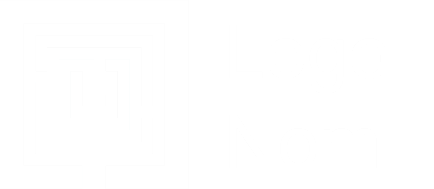 